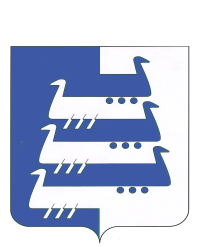 АДМИНИСТРАЦИЯ НАВОЛОКСКОГО ГОРОДСКОГО ПОСЕЛЕНИЯКИНЕШЕМСКОГО МУНИЦИПАЛЬНОГО РАЙОНАПОСТАНОВЛЕНИЕ                                                                                 от 03.09.2018        №  329а О внесении изменений в постановление от 09.06.2012 №183а «Об утверждении административного регламента предоставлениямуниципальной услуги «Принятие решения о признании (либо об отказе в признании) молодой семьи участницей подпрограммы «Обеспечение жильем молодых семей» на 2011-2015 гг.» 	В соответствии с Федеральными законами от 06.10.2003 № 131-ФЗ «Об общих принципах организации местного самоуправления в Российской Федерации», от 27.07.2010 № 210-ФЗ «Об организации предоставления государственных и муниципальных услуг», в целях повышения качества и доступности предоставляемых муниципальных услуг Администрация Наволокского городского поселения Кинешемского муниципального района постановляет: 1. Внести изменения в административный регламент предоставления муниципальной услуги «Принятие решения о признании (либо об отказе в признании) молодой семьи участницей подпрограммы «Обеспечение жильем молодых семей» на 2011-2015 гг.» утвержденное постановлением Администрации Наволокского городского поселения Кинешемского муниципального района от 09.06.2012года №183а, изложив его в новой редакции (прилагается).2. Опубликовать настоящее решение в газете « Наволокский вестник» и разместить на официальном сайте Наволокского городского поселения Кинешемского муниципального района www.№avoloki.ru в информационно –телекоммуникационной сети «Интернет».3. Настоящее постановление вступает в силу после его официального опубликования. Глава Наволокского городского поселения                                       В.В. Иванов Утвержден постановлением АдминистрацииНаволокского городского поселения Кинешемского муниципального районаот 09.06.2012  № 183ав редакции постановления Администрации Наволокского городского поселенияот 03.09.2018 №329а)Административный регламент предоставления муниципальной услуги «Принятие решения о признании (либо об отказе в признании) молодой семьи участницей подпрограммы «Обеспечение жильем молодых семей» государственной программы Ивановской области «Обеспечение доступным и комфортным жильем населения Ивановской области»1. Общие положения1.1. Административный регламент (далее - Регламент) предоставления муниципальной услуги «Принятие решения о признании (либо об отказе  в признании) молодой семьи участницей подпрограммы «Обеспечение жильем молодых семей» государственной программы Ивановской области «Обеспечение доступным и комфортным жильем населения Ивановской области» (далее – Муниципальная услуга) разработан в соответствии с Федеральным законом от 27.07.2010 № 210-ФЗ «Об организации предоставления государственных и муниципальных услуг», в целях  повышения качества и доступности предоставления муниципальной услуги, создания комфортных условий для участников отношений, возникающих при предоставлении данной муниципальной услуги. 1.2. Цель разработки Регламента - реализация права организаций на обращение в органы местного самоуправления и повышение качества рассмотрения таких обращений в Администрации Наволокского городского поселения (далее - Администрация), создание комфортных условий для получения муниципальной услуги, снижение административных барьеров, достижение открытости и прозрачности работы органов власти.1.3. Настоящий Административный регламент устанавливает требования по приему заявлений о признании молодой семьи участницей подпрограммы «Обеспечение жильем молодых семей» государственной программы Ивановской области «Обеспечение доступным и комфортным жильем населения Ивановской области», определяет сроки и последовательность действий (административных процедур) при рассмотрении обращений граждан.  1.4. Получателями Муниципальной услуги (далее - Заявители) являются граждане Российской Федерации, постоянно проживающие на территории Наволокского городского поселения.1.5. Заявление о признании семьи нуждающейся в улучшении жилищных условий на основании статьи 51 Жилищного кодекса Российской Федерации в целях участия в подпрограмме «Обеспечение жильем молодых семей» государственной программы Ивановской области «Обеспечение доступным и комфортным жильем населения Ивановской области» должно подаваться лично Заявителем непосредственно в орган, предоставляющий Муниципальную услугу, либо в МУ «Многофункциональный центр предоставления государственных и муниципальных услуг г.о. Кинешма» (далее по тексту - МУ МФЦ).2. Стандарт предоставления муниципальной услуги2.1. Наименование муниципальной услуги: «Принятие решения о признании (либо об отказе  в признании) молодой семьи участницей подпрограммы «Обеспечение жильем молодых семей» государственной программы Ивановской области «Обеспечение доступным и комфортным жильем населения Ивановской области».2.2. Наименование органа, предоставляющего муниципальную услугу:  Администрация Наволокского городского поселения Кинешемского муниципального района (далее – Администрация): Местонахождение и почтовый адрес Администрации: г. Наволоки ул. Ульянова, д. 6а, 155830, г. Наволоки, ул. Ульянова, д. 6а, контактный телефон (телефон для справок) - (49331)97911, адрес электронной почты: admi№№gp@№avoloki.ru.Участником предоставления Муниципальной услуги является МУ МФЦ.Места нахождения и почтовые адреса МУ МФЦ: г. Наволоки ул. Ульянова, д. 6а,(1 этаж); 155830, г. Наволоки, ул. Ульянова, д. 6а.2.3. Конечным результатом предоставления муниципальной услуги является уведомление о принятии решения о признании (либо об отказе в признании) молодой семьи участницей подпрограммы «Обеспечение жильем молодых семей» государственной программы Ивановской области «Обеспечение доступным и комфортным жильем населения Ивановской области» (далее – Подпрограмма). 2.4. Срок предоставления Муниципальной услуги не должен превышать 30 рабочих дней.Условия и сроки выполнения отдельных административных процедур представлены в соответствующих разделах настоящего Регламента.Решение о признании (либо об отказе в признании) молодой семьи участницей подпрограммы «Обеспечение жильем молодых семей» государственной программы Ивановской области «Обеспечение доступным и комфортным жильем населения Ивановской области» должно быть принято по результатам рассмотрения соответствующего заявления и иных представленных документов в срок не позднее чем через 30 рабочих дней со дня представления документов, обязанность по предоставлению которых возложена на Заявителя.В случае представления Заявителем документов через МКУ МФЦ срок принятия решения о признании либо об отказе в признании) молодой семьи участницей подпрограммы «Обеспечение жильем молодых семей» государственной программы Ивановской области «Обеспечение доступным и комфортным жильем населения Ивановской области» исчисляется со дня передачи МУ МФЦ соответствующего заявления и документов, обязанность по предоставлению которых возложена на Заявителя, в Уполномоченный орган.2.5. Правовые основания для предоставления муниципальной услуги:- Конституция Российской Федерации;- Жилищный кодекс Российской Федерации;  - Федеральный закон от 06.10.2003 №131-ФЗ «Об общих принципах организации местного самоуправления в Российской Федерации»;- Федеральный закон Российской Федерации от 27.07.2006 № 152-ФЗ «О персональных данных»;- Федеральный закон Российской Федерации от 27.07.2010 № 210-ФЗ «Об организации предоставления государственных и муниципальных услуг»;- Федеральный закон Российской Федерации от 06.04.2011 № 63-ФЗ «Об электронной подписи»;- постановление Правительства Российской Федерации от 25.06.2012 № 634 «О видах электронной подписи, использование которых допускается при обращении за получением государственных и муниципальных услуг»;- постановление Правительства Российской Федерации от 30.12.2017 № 1710 «Об утверждении государственной программы Российской Федерации «Обеспечение доступным и комфортным жильем и коммунальными услугами граждан Российской Федерации»;- постановление Правительства Российской Федерации от 17.12.2010 № 1050 «О реализации отдельных мероприятий государственной программы Российской Федерации "Обеспечение доступным и комфортным жильем и коммунальными услугами граждан Российской Федерации»;- Закон Ивановской области от 17.05.2006 № 50-ОЗ «О порядке ведения учета граждан в качестве нуждающихся в жилых помещениях, предоставляемых по договорам социального найма, и предоставления таким гражданам жилых помещений по договорам социального найма на территории Ивановской области»;- постановление Правительства Ивановской области от 06.12.2017 № 460-п «Об утверждении государственной программы Ивановской области "Обеспечение доступным и комфортным жильем населения Ивановской области»;- постановление Администрации Наволокского городского поселения Кинешемского муниципального района от 07.10.2013г. №269а «Об утверждении программы Наволокского городского поселения Кинешемского муниципального района «Жилищно-коммунальное хозяйство Наволокского городского поселения  Кинешемского муниципального района»;- Устав Наволокского городского поселения Кинешемского муниципального района;- настоящий Регламент.2.6. Администрация Наволокского городского поселения Кинешемского муниципального района организует работу по проверке сведений, содержащихся в документах, представленных в составе заявления, и в 10-дневный срок с даты представления этих документов принимает решение о признании либо об отказе в признании молодой семьи участницей Подпрограммы. О принятом решении молодая семья письменно уведомляется Администрацией в пятидневный срок.2.7. Предоставление муниципальной услуги осуществляется по результатам рассмотрения представленных заявителем документов.2.8. Исчерпывающий перечень документов, необходимых в соответствии с законодательными или иными нормативными правовыми актами для предоставления муниципальной услуги: 2.8.1. Заявителем самостоятельно предоставляются в Уполномоченный орган или МУ МФЦ следующие документы (их копии или содержащиеся в них сведения с подлинниками для сверки): а) заявление по форме согласно приложению № 1 к настоящему Регламенту в 2 экземплярах (один экземпляр возвращается Заявителю с указанием даты принятия заявления и приложенных к нему документов). Заявление может быть заполнено от руки или машинным способом и подписывается Заявителем;б) документы, удостоверяющие личность каждого члена семьи (паспорт или иной документ, его заменяющий, свидетельства о рождении детей);в) документы, подтверждающие состав семьи (свидетельство о заключении брака (на неполную семью и одиноко проживающих граждан не распространяется), свидетельство о расторжении брака, решение об усыновлении (удочерении), судебное решение о признании членом семьи, вступившее в законную силу);г) выписка из домовой книги - для лиц, проживающих в индивидуальных жилых домах;д) справка о наличии или отсутствии в собственности Заявителя и членов его семьи объектов недвижимого имущества, выданная организацией, осуществляющей технический учет и техническую инвентаризацию объектов капитального строительства, - для лиц, родившихся ранее 31.01.1998;е) документы, подтверждающие право пользования жилым помещением, занимаемым Заявителем и членами его семьи (договор купли-продажи, договор мены, договор дарения, договор передачи жилого помещения в собственность граждан, договор ренты или пожизненного содержания с иждивением, свидетельство о праве на наследство, свидетельство о государственной регистрации права, ордер, договор найма, договор поднайма, договор безвозмездного пользования, решение о предоставлении жилого помещения, судебное постановление: решение суда, определение суда, постановление президиума суда надзорной инспекции, вступившие в законную силу);ж) технический паспорт жилого помещения (при наличии);з) документы, подтверждающие наличие предусмотренных пунктом 4 части 1 статьи 51 Жилищного кодекса Российской Федерации оснований признания граждан нуждающимися в жилых помещениях, - медицинское заключение о тяжелой форме хронического заболевания (для граждан, проживающих в квартире, занятой несколькими семьями, если в составе семьи имеется больной, страдающий тяжелой формой хронического заболевания, при котором совместное проживание с ним в одной квартире невозможно, и не имеющих иного жилого помещения, занимаемого по договору социального найма или принадлежащего на праве собственности);и) согласие совершеннолетних членов семьи (гражданина) на обработку органами местного самоуправления Ивановской области, исполнительными органами государственной власти Ивановской области персональных данных о членах семьи (гражданина).Согласие должно быть оформлено в соответствии со статьей 9 Федерального закона Российской Федерации от 27.07.2006 № 152-ФЗ «О персональных данных».2.8.2. Заявитель вправе предоставить по собственной инициативе указанные ниже документы:- справку о зарегистрированных гражданах;- выписку из Единого государственного реестра недвижимости о правах отдельного лица на имевшиеся (имеющиеся) у него объекты недвижимости за последние 5 лет, предшествующих подаче заявления о признании нуждающимися в улучшении жилищных условий, выданную федеральным органом исполнительной власти, уполномоченным Правительством Российской Федерации на осуществление государственного кадастрового учета, государственной регистрации прав, ведение Единого государственного реестра недвижимости и предоставление сведений, содержащихся в Едином государственном реестре недвижимости, его территориальными органами либо подведомственным ему федеральным государственным бюджетным учреждением, наделенным соответствующими полномочиями (далее - орган регистрации прав);- выписку из Единого государственного реестра недвижимости об основных характеристиках и зарегистрированных правах на объект недвижимости, выданную органом регистрации прав (в случае если Заявителем не был представлен технический паспорт жилого помещения, а также в случае необходимости подтверждения права собственности на жилое помещение Заявителя или собственника).В случае если данные документы Заявителем не представлены, Уполномоченный орган самостоятельно запрашивает документы (их копии или содержащиеся в них сведения), подлежащие представлению в рамках межведомственного информационного взаимодействия, в органах государственной власти, органах местного самоуправления и подведомственных государственным органам или органам местного самоуправления организациях, в распоряжении которых находятся данные документы (их копии или содержащиеся в них сведения) в соответствии с нормативными правовыми актами Российской Федерации, нормативными правовыми актами субъектов Российской Федерации, муниципальными правовыми актами. 2.9. От имени Заявителя документы, предусмотренные в пункте 2.8.1 настоящего Регламента, могут быть поданы одним из членов его семьи, совместно с ним проживающим, либо при наличии надлежащим образом оформленных полномочий иным уполномоченным лицом (доверенность, оформленная в соответствии с действующим гражданским законодательством).2.10. Основанием для отказа в приеме документов, необходимых для предоставления Муниципальной услуги, является несоответствие представленного заявления форме приложения № 1 к настоящему Регламенту, а также наличие в них подчисток либо приписок, зачеркнутых слов и иных неоговоренных исправлений, исполнение документов карандашом, а также наличие в них серьезных повреждений, не позволяющих однозначно истолковать содержание, а также несоответствие вида электронной подписи, использованной Заявителем для удостоверения заявления и приложенных к нему документов в электронном виде, требованиям законодательства Российской Федерации.2.11. Основаниями для отказа в предоставлении Муниципальной услуги являются:а) непредставление или представление неполного комплекта документов, указанных в пункте 2.8 настоящего Регламента;б) представление недостоверных сведений, указанных в заявлении или прилагаемых документах;в) представление Заявителем документов, которые не подтверждают право семьи (гражданина) быть признанной нуждающейся в улучшении жилищных условий;г) намеренное ухудшение гражданином или членами его семьи своих жилищных условий путем совершения сделки по отчуждению жилого помещения, в котором он или они являлись собственниками, в период за 5 лет, предшествующих подаче заявления.2.11.1. Основания для приостановления предоставления Муниципальной услуги отсутствуют.2.12. Повторное обращение с заявлением о признании молодой семьи участницей подпрограммы «Обеспечение жильем молодых семей» государственной программы Ивановской области «Обеспечение доступным и комфортным жильем населения Ивановской области» допускается после устранения оснований для отказа, предусмотренных пунктом 2.11 настоящего Регламента.2.13. Предоставление Муниципальной услуги осуществляется бесплатно.2.14. Максимальный срок ожидания в очереди при подаче запроса о предоставлении муниципальной услуги и при получении результата предоставления муниципальной услуги – 15 минут.2.15. Письменные обращения Заявителей о предоставлении Муниципальной услуги, поступившие в Уполномоченный орган либо в МУ МФЦ до 15.00, регистрируются в день их поступления, поступившие после 15.00 - на следующий рабочий день. Заявление, поданное в последний рабочий день Уполномоченного органа перед выходным (праздничным) днем или в нерабочий день Уполномоченного органа, регистрируется рабочим днем Уполномоченного органа, следующим после выходного (праздничного) дня.2.16. Требования к помещению в котором предоставляется муниципальная услуга, к залу ожидания, месту для заполнения запросов о предоставлении муниципальной услуги, информационным стендам с образцами их заполнения и перечнем документов, необходимых для предоставления муниципальной услуги, в том числе к обеспечению доступности для инвалидов указанных объектов в соответствии с законодательством Российской Федерации о социальной защите инвалидов.2.16.1.Помещения, в которых предоставляется муниципальная услуга, должны отвечать правилам противопожарной безопасности, санитарно-гигиеническим нормам и требованиям, установленным законодательством Российской Федерации. 2.16.2. Места для ожидания в очереди на представление или получение документов оборудуются стульями либо скамьями. Количество мест ожидания определяется исходя из фактической нагрузки и возможностей для их размещения в здании (помещении).2.16.3. Прием заявителей осуществляется в служебных кабинетах должностных лиц, ведущих этот прием.2.16.4. Кабинеты приема заявителей должны быть оборудованы информационными табличками с указанием:- номера кабинета;- фамилии, имени, отчества и должности лица, ведущего прием;- графика приема.2.16.5. Рабочее место специалиста Администрации оборудуется необходимой функциональной мебелью, оргтехникой и телефонной связью.2.16.6. Информация о предоставлении муниципальной услуги должна быть размещена на информационном стенде, расположенном в непосредственной близости от помещения, где предоставляется муниципальная услуга.2.16.7. На информационном стенде, расположенном в непосредственной близости от помещения, где предоставляется муниципальная услуга, размещается следующая информация:- полное наименование органа, предоставляющего муниципальную услугу;- виды предоставляемых муниципальных услуг;- извлечения из нормативных правовых актов, содержащих нормы, регулирующие деятельность по предоставлению муниципальной услуги;- требования, предъявляемые к заявлениям о выдаче (переоформлении, продлении срока действия) разрешения на право организации розничного рынка;- образец заполнения заявления;- перечень документов, необходимых для предоставления муниципальной услуги;- основания для отказа в предоставлении услуги;- порядок обжалования решений, действий или бездействия должностных лиц, предоставляющих услугу.В Администрации инвалидам (включая инвалидов, использующих кресла-коляски и собак-проводников) обеспечиваются:1) условия беспрепятственного доступа к объекту (зданию, помещению), в котором предоставляется муниципальная услуга;2) возможность самостоятельного передвижения по территории, на которой расположены объекты (здания, помещения), в которых предоставляется муниципальная услуга, а также входа в такие объекты и выхода из них, посадки в транспортное средство и высадки из него, в том числе с использованием кресла-коляски;3) сопровождение инвалидов, имеющих стойкие расстройства функции зрения и отсутствие возможности самостоятельного передвижения;4) надлежащее размещение оборудования и носителей информации, необходимых для обеспечения беспрепятственного доступа инвалидов к объектам (зданиям, помещениям), в которых предоставляется муниципальная услуга, с учетом ограничений их жизнедеятельности;5) дублирование необходимой для инвалидов звуковой и зрительной информации, а также надписей, знаков и иной текстовой и графической информации знаками, выполненными рельефно-точечным шрифтом Брайля;6) допуск сурдопереводчика и тифлосурдопереводчика;7) допуск собаки-проводника при наличии документа, подтверждающего ее специальное обучение, на объекты (здания, помещения), в которых предоставляется муниципальная услуга;8) оказание инвалидам помощи в преодолении барьеров, мешающих получению ими услуг наравне с другими лицами.2.17. Показатели доступности и качества муниципальных услуг.2.17.1. Показателями оценки доступности муниципальной услуги являются:а) транспортная доступность к месту предоставления муниципальной услуги;б) обеспечение беспрепятственного доступа заявителей в управление;в) обеспечение возможности направления заявления в управление по различным каналам связи, в т.ч. в электронной форме;г) наличие различных каналов получения информации о предоставлении муниципальной услуги.2.17.2. Показателями оценки качества предоставления муниципальной услуги являются:а) соблюдение срока предоставления муниципальной услуги;б) соблюдение сроков ожидания в очереди при предоставлении муниципальной услуги;в) отсутствие поданных в установленном порядке жалоб на решения или действия (бездействие) должностных лиц, принятые или осуществленные ими при предоставлении муниципальной услуги.2.18. Иные требования, в том числе учитывающие особенности предоставления муниципальной услуги в многофункциональных центрах и особенности предоставления муниципальной услуги в электронной форме.Заявитель может получить информацию о порядке предоставления муниципальной услуги на Порталах.Заявитель может воспользоваться размещенной на Порталах формой заявления с обеспечением возможности его копирования и заполнения в электронном виде.Заявитель также может подать заявление о получении муниципальной услуги с приложенными документами в электронном виде, через Порталы. В указанном случае заявление и необходимые для получения муниципальной услуги документы, предоставленные заявителем в электронном виде, удостоверяются электронной подписью:- заявление удостоверяется простой электронной подписью заявителя;- доверенность, подтверждающая правомочие на обращение за получением муниципальной услуги, выданная организацией, удостоверяется усиленной квалифицированной электронной подписью правомочного должностного лица организации, а доверенность, выданная физическим лицом, - усиленной квалифицированной электронной подписью нотариуса;- иные документы, прилагаемые к заявлению в форме электронных образов бумажных документов (сканированных копий), удостоверяются электронной подписью в соответствии с требованиями постановления Правительства Российской Федерации от 25.06.2012 № 634 «О видах электронной подписи, использование которых допускается при обращении за получением государственных и муниципальных услуг».2.19. Информация о правилах предоставления муниципальной услуги размещается на официальном сайте Администрации Наволокского городского поселения Кинешемского муниципального района: www.navoloki.ru, раздел «Администрация», подраздел «Нормативные правовые акты».На официальном сайте Администрации Наволокского городского поселения Кинешемского муниципального района размещается следующая информация о предоставлении муниципальной услуги:1) текст Регламента;2) наименование и процедура предоставления муниципальной услуги;3) место нахождения, почтовый адрес, номера телефонов, график работы специалистов Уполномоченного управления;4) перечень документов, предоставляемых получателем муниципальной услуги.Краткая информация о предоставляемой муниципальной услуге размещается:- на информационном стенде по месту нахождения Администрации по адресу: г. Наволоки ул. Ульянова, д. 6а;Данная информация должна содержать следующее:1) график работы специалистов Администрации;2) информацию о порядке предоставления муниципальной услуги;3) перечень документов, предоставляемых получателем муниципальной услуги;4) образцы заполнения форм документов для получения муниципальной услуги;5) извлечения из нормативных правовых актов по вопросам предоставления муниципальной услуги;6) основания отказа в предоставлении муниципальной услуги;7) порядок обжалования решений, действий или бездействия должностных лиц, предоставляющих муниципальную услугу;2.20. Консультации по вопросам предоставления муниципальной услуги, принятие заявлений осуществляются специалистами Администрации, на которых возложены соответствующие функции.График приема граждан специалистами Администрации:Понедельник: 9.00 - 12.00,Четверг: 13.00 - 17.00,При обращении на личный прием к специалисту Администрации гражданин предоставляет:1) документ, удостоверяющий личность;2) доверенность, если интересы Заявителя представляет уполномоченное лицо.Информирование Заявителей о процедуре предоставления муниципальной услуги может осуществляться специалистами Администрации в устной (на личном приеме и по телефону) и письменной формах.Ответ на телефонный звонок должен содержать: наименование соответствующего структурного подразделения, фамилию, имя, отчество и должность лица, принявшего телефонный звонок.Ответы на письменные обращения, связанные с разъяснением процедуры предоставления муниципальной услуги, направляются почтой в адрес заявителя в срок, не превышающий 30 дней с момента поступления таких обращений, либо выдаются на руки Заявителю с соблюдением вышеуказанного срока.В рамках предоставления муниципальной услуги осуществляются консультации по следующим вопросам:о перечне документов, необходимых для принятия решения о признании либо об отказе в признании семьи участницей Подпрограммы;о графике приема специалистов Администрации;о сроках рассмотрения заявлений о включении в состав участников Подпрограммы;о порядке обжалования действий (бездействия) и решений, осуществляемых и принимаемых в ходе исполнения муниципальной услуги.2.21. Иные требования, в том числе учитывающие особенности предоставления Муниципальной услуги в многофункциональном центре и в электронной форме.2.18.1. В целях организации предоставления Муниципальной услуги в МУ МФЦ осуществляются следующие полномочия:- консультирование Заявителей по процедуре получения Муниципальной услуги;- представление интересов Заявителя при взаимодействии с Уполномоченным органом;- представление интересов Уполномоченного органа при взаимодействии с Заявителем;- прием и регистрация заявления и документов, необходимых для предоставления Муниципальной услуги;- выдача Заявителю результата предоставления Муниципальной услуги.3. Состав, последовательность и сроки выполнения административных процедур, требования к порядку их выполнения 3.1. Предоставление муниципальной услуги включает в себя следующие административные процедуры:	- прием, регистрация заявления и документов для принятия решения о признании (либо об отказе в признании) молодой семьи участницей Подпрограммы;- направление запросов в рамках межведомственного информационного взаимодействия в органы государственной власти, подведомственные государственным органам организации, а также структурные подразделения Администрации, в распоряжении которых находятся документы (их копии или содержащиеся в них сведения), предусмотренные пунктом 2.8 настоящего Регламента;- проверка достоверности, полноты представленных Заявителем документов, документов, полученных в рамках межведомственного взаимодействия, и документов, находящихся в распоряжении Администрации, формирование учетного дела и подготовка предложения на рассмотрение комиссии по жилищным вопросам Администрации Наволокского городского поселения Кинешемского муниципального района для заявления о признании семьи (гражданина) нуждающейся в улучшении жилищных условий на основании статьи 51 Жилищного кодекса Российской Федерации;- рассмотрение комиссией по жилищным вопросам Администрации Наволокского городского поселения Кинешемского муниципального района предложения Уполномоченного органа о признании (либо об отказе в признании) молодой семьи участницей Подпрограммы;- уведомление Заявителя о принятом решении о признании (либо об отказе в признании) молодой семьи участницей Подпрограммы.3.2. Прием, регистрация заявления и документов для принятия решения о признании (либо об отказе в признании) молодой семьи участницей Подпрограммы.Специалист Администрации, МУ МФЦ осуществляющий прием и консультацию граждан по вопросам предоставления муниципальной услуги, принимает предоставляемые Заявителем в целях включения в состав участников Подпрограммы заявления (в двух экземплярах) и прилагаемые к ним документы, осуществляет их регистрацию в журнале регистрации и один экземпляр заявления возвращает заявителю с указанием даты принятия заявления и приложенных к нему документов.Срок выполнения административной процедуры по приему, регистрации заявления и прилагаемых к нему документов - 1 день.3.2.1. Прием и первичная обработка заявлений, поступивших в электронном виде через Порталы, состоит в проверке подлинности электронной подписи через установленный федеральный информационный ресурс, ее соответствия требованиям действующего законодательства.В случае если заявление о признании молодой семьи участницей подпрограммы «Обеспечение жильем молодых семей» государственной программы Ивановской области «Обеспечение доступным и комфортным жильем населения Ивановской области» в электронном виде и прилагаемые к нему документы не подписаны электронной подписью в соответствии с требованиями действующего законодательства либо электронная подпись не подтверждена, специалист направляет Заявителю уведомление об отказе в приеме документов по основанию одного или нескольких подпунктов настоящего Регламента. Данное заявление не является обращением Заявителя и не подлежит регистрации.В случае если заявление о признании молодой семьи участницей подпрограммы «Обеспечение жильем молодых семей» государственной программы Ивановской области «Обеспечение доступным и комфортным жильем населения Ивановской области» в электронном виде подписано электронной подписью в соответствии с требованиями действующего законодательства и подтверждена ее подлинность, но прилагаемые к заявлению документы не подписаны электронной подписью либо подлинность данной подписи не подтверждена, специалист в течение одного дня направляет Заявителю уведомление об отказе в признании молодой семьи участницей подпрограммы «Обеспечение жильем молодых семей» государственной программы Ивановской области «Обеспечение доступным и комфортным жильем населения Ивановской области» в связи с непредставлением Заявителем полного комплекта документов, необходимых для признания молодой семьи участницей подпрограммы «Обеспечение жильем молодых семей» государственной программы Ивановской области «Обеспечение доступным и комфортным жильем населения Ивановской области». В случае если заявление о признании молодой семьи участницей подпрограммы «Обеспечение жильем молодых семей» государственной программы Ивановской области «Обеспечение доступным и комфортным жильем населения Ивановской области» и приложенные к нему документы, направленные Заявителем в электронном виде через Порталы, подписаны электронной подписью в соответствии с требованиями действующего законодательства и электронная подпись подтверждена, заявление и документы регистрируются в порядке, предусмотренном настоящим Регламентом, и передаются для работы специалисту, уполномоченному на рассмотрение документов.3.3. Направление запросов в рамках межведомственного информационного взаимодействия в органы государственной власти, подведомственные государственным органам организации, а также структурные подразделения Администрации, в распоряжении которых находятся документы (их копии или содержащиеся в них сведения), предусмотренные пунктом 2.8 настоящего Регламента.В случае когда Заявитель не предоставил либо предоставил не полностью документы, необходимые для получения Муниципальной услуги, указанные в пункте 2.8.2 настоящего Регламента, специалист Уполномоченного органа направляет запросы в органы и структурные подразделения Администрации города Иванова, уполномоченные на предоставление соответствующих документов/сведений.Срок выполнения административной процедуры - один день со дня регистрации заявления о признании молодой семьи участницей подпрограммы «Обеспечение жильем молодых семей» государственной программы Ивановской области «Обеспечение доступным и комфортным жильем населения Ивановской области».3.4. Проверка достоверности, полноты представленных Заявителем документов, документов, полученных в рамках межведомственного взаимодействия, и документов, находящихся в распоряжении Администрации, формирование учетного дела и подготовка предложения на рассмотрение комиссией по жилищным вопросам Администрации Наволокского городского поселения Кинешемского муниципального района  заявления о признании молодой семьи участницей Подпрограммы на основании статьи 51 Жилищного кодекса Российской Федерации.3.4.1. В случае когда Заявитель не предоставил либо предоставил не полностью документы, необходимые для получения Муниципальной услуги, указанные в пункте 2.8.1 настоящего Регламента (за исключением технического паспорта жилого помещения), специалист Уполномоченного органа отказывает в предоставлении Муниципальной услуги по основанию, предусмотренному подпунктом б) пунктом 2.11 настоящего Регламента.3.4.2. В случае если из органов и структурных подразделений Администрации, уполномоченных на предоставление соответствующих документов/сведений, получена информация об отсутствии запрашиваемых сведений, предусмотренных пунктом 2.8.2 настоящего Регламента (за исключением выписки из Единого государственного реестра недвижимости о правах отдельного лица на имевшиеся (имеющиеся) у него объекты недвижимости за последние 5 лет, предшествующих подаче заявления о признании нуждающимися в улучшении жилищных условий, выданной органом регистрации прав), специалист Уполномоченного органа готовит уведомление в адрес Заявителя об отказе в предоставлении Муниципальной услуги.3.4.3. После получения необходимых для оказания Муниципальной услуги документов/сведений специалист Уполномоченного органа формирует учетное дело и готовит предложение на рассмотрение комиссией по жилищным вопросам Администрации Наволокского городского поселения Кинешемского муниципального района заявления о признании молодой семьи участницей Подпрограммы на основании статьи 51 Жилищного кодекса Российской Федерации. Данное предложение согласовывается с заместителем руководителя Уполномоченного органа и руководителем Уполномоченного органа.3.5. Рассмотрение комиссией по жилищным вопросам Администрации Наволокского городского поселения Кинешемского муниципального района предложения Уполномоченного органа о признании (либо об отказе в признании) молодой семьи участницей подпрограммы «Обеспечение жильем молодых семей» государственной программы Ивановской области «Обеспечение доступным и комфортным жильем населения Ивановской области».Комиссия по жилищным вопросам Администрации Наволокского городского поселения Кинешемского муниципального района по результатам рассмотрения представленных Заявителем документов принимает одно из решений:- о наличии правовых оснований для принятия решения о признании молодой семьи участницей подпрограммы «Обеспечение жильем молодых семей» государственной программы Ивановской области «Обеспечение доступным и комфортным жильем населения Ивановской области»;- о наличии правовых оснований для принятия решения об отказе в признании молодой семьи участницей подпрограммы «Обеспечение жильем молодых семей» государственной программы Ивановской области «Обеспечение доступным и комфортным жильем населения Ивановской области».Отказ в признании молодой семьи участницей подпрограммы «Обеспечение жильем молодых семей» государственной программы Ивановской области «Обеспечение доступным и комфортным жильем населения Ивановской области» на основании статьи 51 Жилищного кодекса Российской Федерации осуществляется исходя из аналогии закона (часть 1 статья 7 Жилищного кодекса Российской Федерации) применительно к правилам, установленным в подпункте 2 части 1 статьи 54 Жилищного кодекса Российской Федерации.Окончательное решение о признании (либо об отказе в признании) молодой семьи участницей подпрограммы «Обеспечение жильем молодых семей» государственной программы Ивановской области «Обеспечение доступным и комфортным жильем населения Ивановской области» принимается на основании рекомендации комиссии по жилищным вопросам Администрации Наволокского городского поселения Кинешемского муниципального района путем издания постановления Администрации Наволокского городского поселения Кинешемского муниципального района.Срок выполнения административной процедуры по подготовке предложения на рассмотрение комиссии по жилищным вопросам Администрации Наволокского городского поселения Кинешемского муниципального района о признании (либо об отказе в признании) молодой семьи участницей подпрограммы «Обеспечение жильем молодых семей» государственной программы Ивановской области «Обеспечение доступным и комфортным жильем населения Ивановской области» - один день.3.6. Уведомление Заявителя о принятом решении, о признании (либо об отказе в признании) молодой семьи участницей подпрограммы «Обеспечение жильем молодых семей» государственной программы Ивановской области «Обеспечение доступным и комфортным жильем населения Ивановской области».О принятом решении семья (гражданин) письменно уведомляется Уполномоченным органом в течение 3 рабочих дней с момента издания постановления Администрации Наволокского городского поселения Кинешемского муниципального района, указанного в пункте 3.5 настоящего Регламента, если иной способ его получения не указан Заявителем.В случае если в заявлении, поданном в электронном виде через Порталы, указан способ получения результата предоставления Муниципальной услуги - в электронном виде через Порталы, специалист направляет (выдает) в электронном виде через Порталы решение о признании (либо об отказе в признании) молодой семьи участницей подпрограммы «Обеспечение жильем молодых семей» государственной программы Ивановской области «Обеспечение доступным и комфортным жильем населения Ивановской области», удостоверенное электронной подписью в соответствии с требованиями действующего законодательства.3.7. Граждане считаются признанной молодой семьи участницей подпрограммы «Обеспечение жильем молодых семей» государственной программы Ивановской области «Обеспечение доступным и комфортным жильем населения Ивановской области» со дня издания постановления Администрации Наволокского городского поселения Кинешемского муниципального района.3.8. При рассмотрении заявлений, поданных несколькими гражданами одновременно (в один день), их очередность определяется по времени подачи заявления с полным комплектом необходимых документов.4. Формы контроля за исполнением Регламента4.1. Текущий контроль за соблюдением и исполнением ответственными специалистами Уполномоченного органа и специалистами МУ МФЦ в рамках предоставленных полномочий последовательности действий, определенных настоящим Регламентом, осуществляется начальником Уполномоченного органа и руководителем МУ МФЦ.4.2. Специалисты Уполномоченного органа либо специалисты МУ МФЦ, принимающие участие в предоставлении Муниципальной услуги, несут персональную ответственность за соблюдение сроков и порядка приема документов, предоставляемых Заявителями, за полноту, грамотность и доступность проведенного консультирования, за правильность выполнения процедур, установленных настоящим Регламентом.4.3. Контроль за полнотой и качеством исполнения Муниципальной услуги включает в себя проведение проверок, выявление и устранение нарушений порядка регистрации и рассмотрения заявлений и документов, подготовку ответов на обращения Заявителей, содержащие жалобы на решения, действия (бездействие) должностных лиц.4.4. По результатам проведенных проверок, в случае выявления нарушений прав Заявителей, осуществляется привлечение виновных лиц к административной, дисциплинарной или иной ответственности в соответствии с законодательством Российской Федерации. 5. Досудебный (внесудебный) порядок обжалования Заявителемрешений и действий (бездействия) органа, предоставляющегоМуниципальную услугу, должностного лица органа,предоставляющего Муниципальную услугу, или муниципальногослужащего, многофункционального центра, работникамногофункционального центра5.1. Заявитель имеет право на досудебное (внесудебное) обжалование действий (бездействия) и решений, принятых в ходе предоставления Муниципальной услуги, в следующих случаях:1) нарушение срока регистрации запроса о предоставлении Муниципальной услуги, в том числе предоставляемой по комплексному запросу;2) нарушение срока предоставления Муниципальной услуги;3) требование у Заявителя документов, не предусмотренных настоящим Регламентом для предоставления Муниципальной услуги;4) отказ в приеме документов, предоставление которых предусмотрено настоящим Регламентом для предоставления Муниципальной услуги, у Заявителя;5) отказ в предоставлении Муниципальной услуги, если основания отказа не предусмотрены настоящим Регламентом;6) затребование с Заявителя при предоставлении Муниципальной услуги платы, не предусмотренной настоящим Регламентом;7) отказ Уполномоченного органа, должностного лица Уполномоченного органа в исправлении допущенных им опечаток и ошибок в выданных в результате предоставления Муниципальной услуги документах либо нарушение установленного срока таких исправлений;8) нарушение срока или порядка выдачи документов по результатам предоставления Муниципальной услуги;9) приостановление предоставления Муниципальной услуги, если основания приостановления не предусмотрены федеральными законами и принятыми в соответствии с ними иными нормативными правовыми актами Российской Федерации, нормативными правовыми актами Ивановской области, настоящим Регламентом.5.2. Общие требования к порядку подачи и рассмотрения жалобы при предоставлении Муниципальной услуги.Заявитель может обратиться с жалобой на действие (бездействие) или решение, принятое сотрудником Администрации при предоставлении муниципальной услуги, устно либо письменно на имя главы Администрации Наволокского городского поселения Кинешемского муниципального района.При обращении с устной жалобой ответ на обращение, с согласия Заявителя, может быть дан устно в ходе личного приема, осуществляемого Главой Наволокского городского поселения Кинешемского муниципального района. В остальных случаях дается письменный ответ по существу поставленных в обращении вопросов.5.2.1. Обращение к Главе Наволокского городского поселения Кинешемского муниципального района может быть направлено:- в письменном виде по адресу: 155830, г. Наволоки, ул. Ульянова, д. 6а;- электронной почтой: adminngp@navoloki.ru;- на личном приеме, в соответствии с графиком приема главы Администрация Наволокского городского поселения Кинешемского муниципального района: понедельник - с 9-00 до 12-00, по предварительной записи по телефону: (49331)97911;- через МУ МФЦ, с использованием информационно-телекоммуникационной сети "Интернет", официального сайта Наволокского городского поселения Кинешемского муниципального района. 5.2.2. В письменном обращении (заявлении, жалобе) указываются:наименование органа, в который направляется обращение, или фамилия, имя, отчество должностного лица;фамилия, имя, отчество гражданина;почтовый адрес, по которому должен быть направлен ответ;предмет обращения (заявления, жалобы);личная подпись Заявителя (его уполномоченного представителя) и дата;доверенность (в случае, если в интересах Заявителя обращается уполномоченное лицо).5.3. Письменное обращение должно быть написано разборчивым почерком, не содержать нецензурных выражений.Обращения граждан, содержащие обжалование решений, действий (бездействия) конкретных должностных лиц, не могут направляться этим должностным лицам для рассмотрения и (или) ответа.В случае если в письменном обращении гражданина содержится вопрос, на который ему многократно давались письменные ответы по существу в связи с ранее направляемыми обращениями, и при этом в обращении не приводятся новые доводы или обстоятельства, соответствующее уполномоченное должностное лицо вправе принять решение о безосновательности очередного обращения и прекращении переписки по данному вопросу. О данном решении в адрес Заявителя, направившего обращение, направляется сообщение.5.4. Жалоба должна содержать:- наименование Уполномоченного органа, должностного лица либо муниципального служащего Уполномоченного органа, МУ МФЦ, его руководителя и (или) работника, решения и действия (бездействие) которых обжалуются;- фамилию, имя, отчество (последнее - при наличии), сведения о месте жительства Заявителя - физического лица либо наименование, сведения о месте нахождения Заявителя - юридического лица, а также номер (номера) контактного телефона, адрес (адреса) электронной почты (при наличии) и почтовый адрес, по которым должен быть направлен ответ Заявителю;- сведения об обжалуемых решениях и действиях (бездействии) Уполномоченного органа, должностного лица либо муниципального служащего Уполномоченного органа, МУ МФЦ, работника МУ МФЦ;- доводы, на основании которых Заявитель не согласен с решением и действием (бездействием) Уполномоченного органа, должностного лица либо муниципального служащего Уполномоченного органа, МУ МФЦ, работника МУ МФЦ. Заявителем могут быть представлены документы (при наличии), подтверждающие доводы Заявителя, либо их копии.5.5. Письменное обращение должно быть рассмотрено в течение 30 дней с даты его регистрации.Если в результате рассмотрения обращения изложенные в нем обстоятельства признаны подтвержденными, а жалоба на действие (бездействие) или решение, принятое ответственным сотрудником Администрации, обоснованной, то в отношении такого сотрудника принимается решение о применении к нему меры ответственности, предусмотренной действующим законодательством Российской Федерации.Обращения граждан считаются разрешенными, если рассмотрены все поставленные в них вопросы, приняты необходимые меры и даны письменные ответы (в пределах компетенции) по существу всех поставленных в обращениях вопросов.Если в ходе рассмотрения обращение признано необоснованным, гражданину направляется сообщение о результате рассмотрения обращения с указанием причин, почему оно признано необоснованным.5.6. По результатам рассмотрения жалобы орган, предоставляющий муниципальную услугу, принимает одно из следующих решений:1) удовлетворяет жалобу, в том числе в форме отмены принятого решения, исправления допущенных органом, предоставляющим муниципальную услугу, опечаток и ошибок в выданных в результате предоставления   муниципальной услуги документах, возврата заявителю денежных средств, взимание которых не предусмотрено нормативными правовыми актами Российской Федерации, нормативными правовыми актами субъектов Российской Федерации, муниципальными правовыми актами, а также в иных формах;2) отказывает в удовлетворении жалобы.5.7. В случае установления в ходе или по результатам рассмотрения жалобы признаков состава административного правонарушения или преступления должностное лицо, наделенное полномочиями по рассмотрению жалоб, незамедлительно направляет имеющиеся материалы в органы прокуратуры. 5.8. Положения Федерального закона от 27 июля 2010 г. N 210-ФЗ "Об организации предоставления государственных и муниципальных услуг", устанавливающие порядок рассмотрения жалоб на нарушения прав граждан и организаций при предоставлении муниципальных услуг, не распространяются на отношения, регулируемые Федеральным законом от 2 мая 2006 г. N 59-ФЗ "О порядке рассмотрения обращений граждан Российской Федерации".5.9. Заявитель вправе обжаловать решения, принятые в ходе предоставления муниципальной услуги, действия (бездействие) должностных лиц в судебном порядке.Приложение № 1                                                                 к административному регламенту                                          Главе Наволокского городского поселения
________________________________,                                                        (Ф.И.О.)
                                          от гражданина(ки) _______________                                          ________________________________,                                                        (Ф.И.О.)                                          проживающего(ей) по адресу: _____                                          _________________________________                                          _________________________________                                          (почтовый адрес места жительства)                                          _________________________________                                                      (телефон) ____________________________________________________________(орган местного самоуправления)З А Я В Л Е Н И ЕПрошу включить в состав участников подпрограммы «Обеспечение жильем молодых семей» государственной программы Ивановской области «Обеспечение доступным и комфортным жильем населения Ивановской области» молодую семью в составе:супруг _______________________________________________________________________,(Ф.И.О., дата рождения)паспорт: серия _____________ № _________________, выданный__________________________________________________________ "_______" ____________________ 20______ г.,проживает по адресу: _______________________________________________________________________________________________________________________________________;супруга ______________________________________________________________________,(Ф.И.О., дата рождения)паспорт: серия _____________ № _________________, выданный __________________________________________________________ "_______" ____________________ 20______ г.,проживает по адресу: _______________________________________________________________________________________________________________________________________;дети: ________________________________________________________________________,(Ф.И.О., дата рождения)свидетельство о рождении     (паспорт для ребенка, достигшего 14 лет)(ненужное вычеркнуть)паспорт: серия _____________ № _________________, выданный _________________________________________________________ "_______" ____________________ 20______ г.,проживает по адресу: ______________________________________________________________________________________________________________________________________;_____________________________________________________________________________,(Ф.И.О., дата рождения)свидетельство о рождении    (паспорт для ребенка, достигшего 14 лет)(ненужное вычеркнуть)паспорт: серия _____________№ _________________, выданный __________________________________________________________ "________" ___________________ 20______ г.,проживает по адресу: _______________________________________________________________________________________________________________________________________.С условиями участия в подпрограмме «Обеспечение жильем молодых семей» государственной программы Ивановской области «Обеспечение доступным и комфортным жильем населения Ивановской области» ознакомлен (ознакомлены) и обязуюсь (обязуемся) их выполнять:1) __________________________________________________   ____________   __________;                            (Ф.И.О. совершеннолетнего члена семьи)                                                        (подпись)                  (дата)2) __________________________________________________   ____________   __________;                            (Ф.И.О. совершеннолетнего члена семьи)                                                        (подпись)                  (дата)К заявлению прилагаются следующие документы:1) ___________________________________________________________________________;(наименование и номер документа, кем и когда выдан)2) ___________________________________________________________________________;(наименование и номер документа, кем и когда выдан)3) ___________________________________________________________________________;(наименование и номер документа, кем и когда выдан)4) ___________________________________________________________________________.(наименование и номер документа, кем и когда выдан)Заявление и прилагаемые к нему согласно перечню документы  приняты 
"____" ______________ 20______ г._______________________________________   ______________   ___________________           (должность лица, принявшего заявление)                                 (подпись, дата)             (расшифровка подписи)